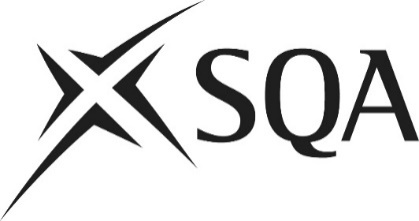 Advanced Higher Health and Food Technology Setting GridCommand wordsQ1(a)Q1(b)Q2Q3Q4TotalExplain10Discuss10Evaluate20Analyse10ContextQ1(a)Q1(b)Q2Q3Q4TotalThe relationship between food and health, and the importance of these relationships.Current dietary advice.Dietary needs of groups and individuals.Functional properties of food: Aeration, binding, caramelisation, coagulation, crystallisation, dextrinisation, emulsification, fermentation, gelatinisation, preservation, shortening, sweetenerContemporary issues affecting consumer food choices:socio-economic factorsbudget, lifestyle, health, educationenvironmental and ethical issuesfood miles, organic produce, sustainability, seasonality, fair trade, genetically modified foodfood packaging and labellingmedia and advertisingContextQ1(a)Q1(b)Q2Q3Q4TotalTechnological developments related to food manufacturing process:food additives: emulsifiers, preservatives, antioxidants, colourings, flavouringsfunctional foods, cook–chill products, modified-atmosphere-packed products, novel protein foodsFood product development:concept generation, concept screening, prototype production, product testing, first production run, marketing plan, product launchsensory testing, market research, marketing